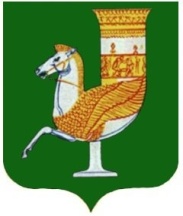 П О С Т А Н О В Л Е Н И ЕАДМИНИСТРАЦИИ  МУНИЦИПАЛЬНОГО  ОБРАЗОВАНИЯ «КРАСНОГВАРДЕЙСКИЙ РАЙОН»От  20.05.2020 г. №_304с. КрасногвардейскоеОб организации деятельности образовательных организаций МО «Красногвардейский район» в период угрозы  распространения новой коронавирусной инфекции (СOVID-19)	Во исполнение приказа Министерства образования и науки Республики Адыгея от 08.05.2020г. № 638 «О продлении ограничительных мер», руководствуясь Уставом МО «Красногвардейский район» ПОСТАНОВЛЯЮ:Управлению образования администрации МО «Красногвардейский район», руководителям образовательных организаций, подведомственных управлению образования администрации МО «Красногвардейский район» с 12 мая до особого распоряжения организовать работу общеобразовательных организаций и организаций дополнительного образования детей, в условиях домашней самоизоляции детей и педагогических работников с применением электронного обучения и (или) в форме  дистанционных образовательных технологий.2.	Объявить с 12 мая до особого распоряжения нерабочие дни в дошкольных образовательных организациях МО «Красногвардейский район». 3. Постановление администрации МО «Красногвардейский район» от 30.04.2020г. № 249 «Об организации деятельности образовательных организаций МО «Красногвардейский район» в период угрозы  распространения новой коронавирусной инфекции (СOVID-19)» признать утратившим силу.4. Опубликовать настоящее постановление в районной газете «Дружба» и разместить на официальном сайте администрации района в сети «Интернет». 5.	Контроль за исполнением данного постановления возложить  на управление образования администрации МО «Красногвардейский район» (М.К. Цеева).6.	Настоящее постановление вступает в силу с момента его подписания и распространяется на правоотношения, возникшие с 12.05.2020 г.Глава МО «Красногвардейский   район»				                    А.Т. Османов